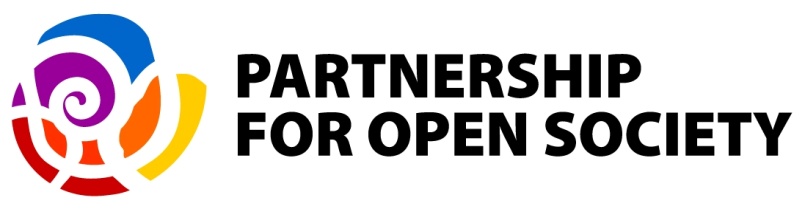 CIVIL SOCIETY PERSPECTIVES ON EU-ARMENIA RELATIONSPublic DiscussionDraft AgendaJuly 15, 2016DoubleTree by Hilton Yerevan 
Grigor Lusavorich 4/2, Yerevan Armenia09:45 – 10:00Registration of Participants10:00 – 10:30Opening RemarksModerator:Avetik Ishkhanyan, Armenian Helsinki Committee, President, Justice Group Member, OSF-ArmeniaGaren Nazarian, Deputy Minister of Foreign Affairs of the Republic of ArmeniaH.E. Dr. Piotr Antoni  Świtalski, Ambassador Extraordinary and Plenipotentiary, Head of the EU DelegationLarisa Minasyan, Open Society Foundations – Armenia, Executive Director10:30 – 10:4510:45 – 10:5510:55 – 11:0511:05 – 11:1511:15 – 11:3011:30 – 11:4011:40 – 11:5511:45 – 12:05  Alexandra Stiglmayer, European Stability Initiative, Senior Analyst, Secretary-General, BrusselsEU visa liberalisation processes – still strict, but fair?Varuzhan Hoktanyan, Executive Director. Transparency International Anticorruption CenterFight against Corruption: Promises and Reality Stepan Grigoryan, Analytical Centre on Globalization and Regional Cooperation, Chairman of the BoardDevelopments in EU-Armenia Visa DialogueArtur Sakunts, Helsinki Citizen’s Assembly. Vanadzor, Chairman, Justice Group Member, OSF-ArmeniaPolitical Dialogue: Armenia’s Commitments and its Implementation Iryna Sushko, Europe without Barriers NGO, Head, Kyiv EU Formal Requirements: from Visa Dialogue to Visa-FreeMaro Matosian, Women Support Center, Executive DirectorGender Equality and Anti-Discrimination as Conditions for the EU Budget Support Nato Gagnidze, Innovations and Reforms Center, Migration Program Manager, Director, TbilisiGeorgian Experience: Reforms towards Visa Dialogue and Key Obstacles for Visa-Free Artak Zeynalyan, Rule of Law NGO, Justice Group Member, OSF ArmeniaJudicial Reform in Armenia: ECtHR Judgment Implementation12:05  – 12:45Q&A, Discussion12:45 – 13:00Closing Remarks13:00 – 14:00Lunch 